SJEKKLISTE FOR INNSENDING AV KOMPLETT PLANFORSLAGNedanfor skal forslagsstillar i del 1 av sjekklista vise til kvar det einskilde tema er drøfta/handsama i planen og planomtale. Dersom tema i lista ikkjer er aktuelt for planen, skal det kryssast av for dette og grunngjeving skal gjevast der dette vil vera tenleg for den vidare sakshandsaminga. (Sakslista er eit hjelpemiddel og ikkje uttømande m.o.t. tema og spørsmål som eventuelt må vurderast i planutarbeidinga)
DEL 1: PLANINNHALDDEL 2: PLANMATERIALE

Innhald i plankart og teiknforklaring, materiale som skal leverast:1. Plankart a. Kartgrunnlag Oppdatert kart i koodinatsystem Euref 89, sone 32 Påført rutenett med koordinatpåskrift Høgdetal Eventuelt trong for oppmåling er klarert med kommunenb. SOSI-standard Samsvar med gjeldande SOSI-standard Vedlagt dokumentasjon på feilfri SOSI-kontrollc. Linesymbol Planens yttergrense Føremålsgrense Byggegrense Regulert tomtegrense  Regulert senterlinje veg Eigedomsgrense som skal opphevast Omriss av planlagde bygg, med evt. regulert møneretning Omriss av eksisterande bygning som ingår i planen Bygg som er føresett fjerna Måle- og avstandsliner (vegbredde, avstand byggegrense, siktilhøve) Evt. murar Støyskjerm Andred. Tekst og talverdi Reguleringsføremål Vegnamn, vegnummer og eigarform (eks. f_V1, som står for felles veg 1) Eigarform der det er påkravd Tomtenummer Frisiktsoner (talverdi) Vegbredder Kurveradiar for alle vegar (talverdi) Kotehøgde på veg Avstand frå senterline/vegkant til byggegrense Grad av utnytting Bygningar si høgdeplassering i terrenget Arealet eller området sin storleik i dekar (daa)2. Teiknforklaring Tittelfelt i samsvar med rettleiar frå Miljøverndepartementet Samsvar med symbol-  og fargebruk på plankartet Felt for revisjonar Forslagsstillar og konsulentfirma Kommunelogo  Dato Plantittel godkjent av kommunen PlanID godkjent av kommunen Leverandør av basiskart Dato (utrekksdato frå det offentlege kartgrunnalget) Koordinatsystem Dato3. Materiale som skal leverast Plankart, A3 format, i pdf-fil med krav til målestokk 1:1000 eller 1:1500 Digitalt plankart i samsvar med Miljøverndepartementet sin rettleiar (SOSI), med dokumentasjon på sosikontroll Reguleringsføresegner i pdf i samsvar med Miljøverndepartementet sin rettleiar Planskildring i pdf i samsvar med Miljøverndepartementet sin rettleiar ROS-analyse (med mindre noko anna er oppgjeve i oppstartsløyve)  Rammeplan for vatn- og avløp (med mindre noko anna er oppgjeve i oppstartsløyve) Dokumentasjon på at straum, og vatn og avløp er sikra for planomfanget Kopi av kunngjering om oppstart Oppstartsmelding, kopi av brev til etatar og grunneigarar, og innkomne merknader Ansvarleg søkjar si utfylte sjekkliste for innsending av komplett planforslagTilleggsmateriale som blir kravd i nokre sakar Konsekvensutgreiing Illustrasjonsplan (eks. veg, nær/fjernverknad osv.) Terrengprofilar/snitt gjennom bygningar Lengdeprofilar for vegar Illustrasjonar i form av skisser, foto, modell, animasjon Analyse av sol- og skyggeforhold Støykartlegging Andre fagrapportar AnnaSLUTTMERKNADERPlanmateriale er vurdert og gjort greie for i samsvar med gjeldande statlege, regionale og kommunale normer og retningslinjer. Ansvarleg søkjar er kjent med at materiale som ikkje oppfyller krava vil bli returnert. Sign: 										Dato: Tema/aktuelle spørsmålTema/aktuelle spørsmålAvkryssingAvkryssingAvkryssingTilvising til punkt i planskildringaTema/aktuelle spørsmålTema/aktuelle spørsmålJa NeiUaktTilvising til punkt i planskildringa1Tal bustader/busette/befolkningssamansetnadEr planforslaget vurdert og dokumentert med omsyn til:Talet på bustaderBustadtyparTal busette og alderssamansetting2Næring/handel/industri/kontorfunksjonarEr planforslaget vurdert og dokumentert med omsyn til:Type handel/næring/industri/kontorSenterstruktur Retningslinjer for etablering og utviding  av kjøpesenterStorleik, m.a. for å avklara om tiltaket utløyser krav om KU3Veg-/trafikksituasjon, tilkomst/avkjørselEr planforslaget vurdert og dokumentert med omsyn til:Trafikkmengde (ÅDT), type trafikkVegstandard, vegbredde, kurvatur, stigningsgrad, dekkeKryss og avkjørsel, dimensjonering og frisiktDimensjonerande fartsgrenseByggegrenseUniversell utforming og tilgjengeRekkjeføljekrav, jf. kommuneplanens føresegn 2.14Trafikktryggleik og tilgjengeEr planforslaget vurdert og dokumentert med omsyn til:Skule og barnehageLeike- og opphaldsarealGrøntområde/friluftsområde/friområdeBusshaldeplassServicefunksjonarRenovasjonUtrykkingskøyretøy5ParkeringEr planforslaget vurdert og dokumentert med omsyn til:Er trongen for parkering vurdert?Er parkeringskapasiteten vurdert?Er det sett av min/maks krav til parkeringBehov for sykkelparkering og ladeplass for elbil6KollektivtransportEr planforslaget vurdert og dokumentert med omsyn til:Konsekvensar i høve til kollektivtrafikk?Tilrettelegging for kollektivtrafikk?Universell utforming og tilgjenge?7Støy/forureiningEr det utført vurdering og dokumentasjon av helse- og tryggleiksmessige krav med omsyn til:Støy frå eksisterande og planlagde tiltak (vegtrafikkstøy m..m.)Forureina grunnLuftforureining frå eksisterande og planlagde tiltakFare for ureining av drikkevasskjelde8Skule/barnehageEr planforslaget vurdert og dokumentert med omsyn til:Avstand/tilgjenge til skule og skulekapasitetAvstand/tilgjenge til barnehage og barnehagekapasitetAvstand/tilgjenge til andre offentlege og private servicefunksjonar9Barn og unge sine interesser i planområdetEr området kartlagt med omsyn til eksisterande bruk som leike- og opphaldsareal?Er erstatningsareal avsett dersom eksisterande leike- og opphaldsareal går tapt?10Leike og opphaldsarealEr det utført vurdering og dokumentasjon av om leike- og opphaldsareal oppfyller krav til:Storleik og avstand til ulike typar leike- og opphaldsareal, jf. kommuneplanens retningslinje AUtforming og kvalitet med omsyn til soltilhøve, vindskjerming, helningsgradTrafikktryggleikUniversell utforming og tilgjengeKan brukast i alle årstiderRekkjeføljekrav, jf. Kommuneplanens føresegn 211LandskapOmfattar planforslaget kulturlandskap med høg verdi?Er den landskapsmesige verknaden av planen vurdert?12EstetikkEr planforslaget vurdert og dokumentert med omsyn til:Utforming og byggehøgder i høve til terreng, landskap og eksponeringseffektKonsekvensar for høgdedrag og landskapssilhuettarNær- og fjernverknader av tiltaket/utbygginga si plassering til eksisterande omgjevnaderUtnyttingsgrad, bygningsvolum og utbyggingsform i høve til omgjevnadane13Omsyn til naboarEr konsekvensane for naboane i høve til sol, utsikt og innsyn vurdert?14Friluftsliv/grøne interesserEr planforslaget i konflikt med område av nasjonal/regional/lokal verdi for friluftsliv?Er planforslaget i konflikt med offentlig friluftsområde eller friområde?Er planforslaget i konflikt med allmenn fri ferdsel/løyper/stiar/markaområde?Er det lagt til rette for samanhengande grønstruktur?Er grønstrukturen lett tilgjengeleg for allmenta?15NaturmangfaldEr planforslaget vurdert og dokumentert i høve til:Biologisk mangfald?Naturmangfaldslova?Viltområde/vilttrekk?Gyteplassar/oppvektsområde/kantsoner16Strandsone og vassdragEr tiltaket innafor 100-metersbeltet langs sjøen og vassdrag?Er tiltaket innafor 25-meters byggegrense, jf. kommuneplanens føresegn 1.2?Er tiltaket avklart i overordna plan?Er det gjennomført kartlegging av strandsona eller sona langs vassdraget?Er det lagt opp til arealeffektive løysingar for småbåthamn/småbåtanlegg og/eller naust? 17KulturminneEr det utført vurderingar og dokumentasjon av:Automatisk freda kulturminneVedtaksfreda kulturminneVerneverdige bygningar og miljøSEFRAK-registrerte bygningar (bygde før 1940)18EnergiløysingarEr planforslaget vurdert og dokumentert i høve til:EnergiforsyningEnergibrukBruk av fornybar energiVassboren varmeKlimatilhøve 19Vatn, avlaup og overvasshandteringEr planforslaget vurdert og dokumentert i høve til:VassforsyningAvlaupsløysingHandtering av overvatnBrann- og sløkkevatnForskrift for bruk av mindre avløpsanlegg i Austevoll kommuneKommunalteknisk VA-norm for Austevoll kommune20RenovasjonEr planforslaget vurdert og dokumentert i høve til miljøstasjon/henteplass for avfall?Er planforslaget i tråd med SIM si Forskrift for innsamling av hushaldsavfall og tømming av slamavskiljarar og tette tankar?21Landbruk/jordvernEr planforslaget vurdert og dokumentert i høve til:Omdisponering av landbruksarealArealtap/arrondering og drift for landbrukseigedomaneLangsiktig produksjonspotensiale for landbruksarealaKonsekvensar og evt. miljømessige ulemper for tilgrensande landbruksareal som kan medføra restriksjonar på driftaAvveging mellom omsyn til jordvern i høve til andre samfunnsinteresser22Helse, miljø og tryggleikEr planforslaget vurdert og dokumentert i høve til:Miljøkvalitet i jord, vatn og luft- Sedimentundersøkelse ved utfylling i sjøSedimentundersøkelse ved bruk av mineralressursOppleving, rekreasjon og fysisk aktivitetSamfunnstryggleik23EigedomsinngrepEr eigedomstilhøva kartlagt?Medfører planen inngrep på andre sin eigedom?Er det inngått avtale i høve inngrepa?Skal planen si yttergrense følgje eks. eigedomsgrense?24Privatrettslege forholdEr planforslaget i konflikt med privatrettslege forhold? 25Universell utformingEr planforslaget vurdert og dokumentert med omsyn til universell utforming og tilgjenge?26Risiko og sårbarheitEr det utarbeidd eigen risiko- og sårbarheitsanalyse?Er det i planområde fare for omsyn til:Flaum og/eller springflodRas/skred(stein, jord, leire, snø)Skrentar og stupRadonForureina grunnVindIndustri/verksemder med fare for brann/eksplosjonIndustri/verksemder med fare for utslepp av kjemikalie eller anna forureiningLagring og transport av farleg godsElektromagnetiske felt frå kraftleidningarBiologisk mangfaldKulturminneFornminneVerna bygningar, anlegg og/eller områdeSkade på vassdrag eller strandsoneStøySpesielle hendingar i samband med gjenomføring av planlagde tiltak27MassehandteringHandtering av ein mengde massar krev massehandteringsplanEin massehandteringsplan skal vera eit eige dokument og bør innehalde:  Masseoversikt fordelt på massetypar, volum, tid og stad. - Skildring av kva massetypane skal brukast til, kor og korleis. - Skildring av kva behov det er for prosessering av massane, inkl. metodar, arealbehov og omfang. - Skildring av behov for mellomlagring, inkl. plassering, arealbehov og omfang. - Vurdering av om det er andre tilgrensande prosjekt. - Skildring av masseflytting og logistikken for denne (faseplanar). - Økonomiske, klima- og ressursmessige vurderingar av den foreslåtte massehandteringa. - Det skal vera eit massrekneskap om kor mykje uttak det vil vera av massar i kvart delområdeMassehandtering skal vera i tråd med ressurspyramiden: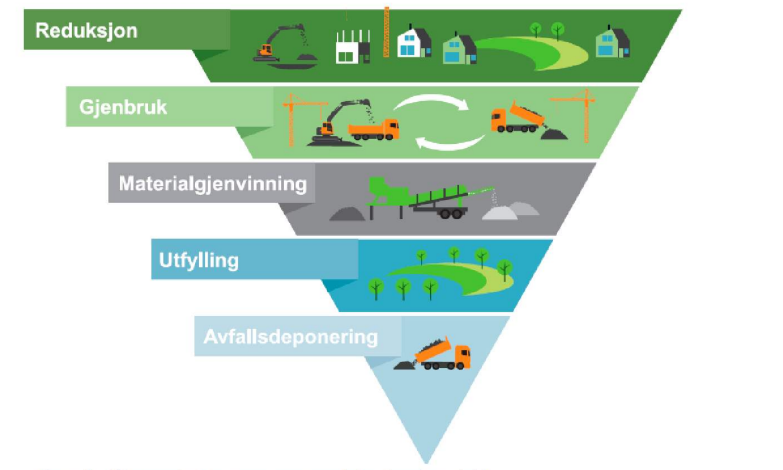 Direktoratet for mineralforvaltningOpprethaldast i føresegner (sjå minerallova): For å starta eit masseuttak, er det ein føresetnad at driver har utvinningsrett for området. Regelverket skil mellom uttak over 500 m3 og uttak over 10.000 m3.Meldepliktige uttak (uttak over 500 m3)For uttak over 500 m3 masse skal det sendast melding til DMF. Meldinga skal sendast inn til DMF minst 30 dagar før oppstart av drift.DMF kan i særlege tilfelle krevja at driver legg fram driftsplan for totaluttak mellom 500 m3 og 10 000 m3. Dette kan vera aktuelt dersom dei geologiske forholda på staden er kompliserte, uttaket skal skje i eller ved sårbare område, eller dersom uttak vil innebera eit ekstraordinært faremoment i forhold til dei næraste omgivnadene. DMF kan også bestemma at drift ikkje kan setjast i gang før driftsplanen er godkjend.Konsesjonspliktige uttak (uttak over 10.000 m3)For uttak på meir enn 10 000 m3 masse er det krav om driftskonsesjon frå DMF.2Anna (eigne vurderingar)